Αγαπητές φοιτήτριες, αγαπητοί φοιτητές του τμήματος Δασολογίας και Διαχείρισης Φυσικού Περιβάλλοντος, στο Καρπενήσι,Σας καλωσορίζω στο μικροομαδικό εργαστήριο μνημονικών τεχνικών, που διοργανώνουν το Γραφείο Διασύνδεσης σε συνεργασία με το Τμήμα Δασολογίας και Διαχείρισης Φυσικού Περιβάλλοντος του  Γεωπονικού Πανεπιστημίου Αθηνών στο Καρπενήσι. Τίτλος/ΘΕΜΑ: Η καθοδηγούμενη νοερή απεικόνιση και η συμβολή της στην ευκολότερη ανάκληση πληροφοριών. Στο σεμινάριο μας θα μιλήσουμε για τη μέθοδο των νοερών εικόνων και πως μετατρέπουμε μια πληροφορία σε εικόνα ώστε να διευκολύνουμε την αποθήκευση της στη μνήμη μας. Θα δοθεί ένα μικρό κείμενο και θα επιχειρήσουμε να το μετατρέψουμε σε εικόνες για να ανακαλέσουμε τις πληροφορίες του.Ημερομηνία: Παρασκευή 7 Απριλίου 2023Ώρα: 13:00-15:00Τόπος: Αμφιθέατρο, Ισόγειο του τμήματος Δασολογίας και Δ. Φ. Π. Για να δηλώσεις συμμετοχή, στείλε στο Κarfi@aua.gr, αναγράφοντας το ονοματεπώνυμό σου, τον αριθμό μητρώου φοιτητή, το έτος σπουδών, το ακαδημαϊκό σου email και το τμήμα σου.Κασσάνδρα ΓιαννακόδημαΕκπαιδευτικός Ειδικής Αγωγής M.Ed., ΜΑΣυμβουλευτική Υποστήριξη Φοιτητών με Ειδικές Εκπαιδευτικές Ανάγκες και Αναπηρίες (τμήμα Καρπενησίου)«Στο πλαίσιο της υλοποίησης της Πράξης «Υποστήριξη Παρεμβάσεων Κοινωνικής Μέριμνας Φοιτητών του Γεωπονικού Πανεπιστημίου Αθηνών» με Κωδικό ΟΠΣ 5045556, η οποία έχει ενταχθεί στο Επιχειρησιακό Πρόγραμμα «Ανάπτυξη Ανθρώπινου Δυναμικού, Εκπαίδευση και Δια Βίου Μάθηση» που συγχρηματοδοτείται από το Ευρωπαϊκό Κοινωνικό Ταμείο (ΕΚΤ)»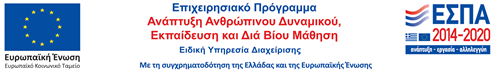 